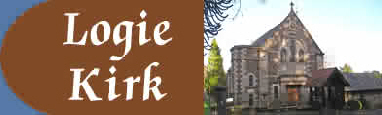 APPLICATION FORM FOR REGULAR HIRING OF LOGIE KIRK HALLS FACILITIES15-17 Alloa Road, Causewayhead, Stirling, FK9 5LH – 01786 448251 – logiehalls@tiscali.co.ukPlease complete the following application form and return to the Hall Manager, Jackie Taylor at the Church Office 2 weeks before your booking date.Organisation applying______________________________________________________Activities you wish to use the facilities for _____________________________________e.g. playgroup; elderly; lunch club; advice service; private fitness class; education class; children’s partyContact details Chairperson/Leader‘s Name____________________________________________________Telephone ______________________________   Mobile ___________________________ _Email ______________________________________________________________________       Address_______________________________________________________________________________________________________________________________________________Treasurer’s Name ___________________________________________________________Telephone ______________________________   Mobile ____________________________Email______________________________________________________________________Address_______________________________________________________________________________________________________________________________________________Name of person responsible for bookings ________________________________________ Telephone ______________________________   Mobile ____________________________Email______________________________________________________________________Address_______________________________________________________________________________________________________________________________________________Is your organisation a registered charity?   Y/N       Charity No.  ______________________FACILITIES REQUIRED (please tick the rooms and the times you wish to hire them)Please sign the statement below;I have read the Church’s facilities information sheet and understand the costs that will be charged for hiring the premises. I also understand that appropriate insurance cover, including public liability insurance, will be required and a copy of the document provided to the Hall Manager.Signed ___________________________________________________________________Date    ___________________________________________________________________Please indicate on the Calendar attached the dates you require.…………………………………………………………………………………………………………………………………………………………….Date Let Approved:………………………………………                  Minister’s Signature ……………………………………..RoomHow Often?(e.g. weekly, monthly)Day (s) of the weekMorningAfternoonEveningMain HallKitchenLesser HallMcNeil RoomFergussonRoom